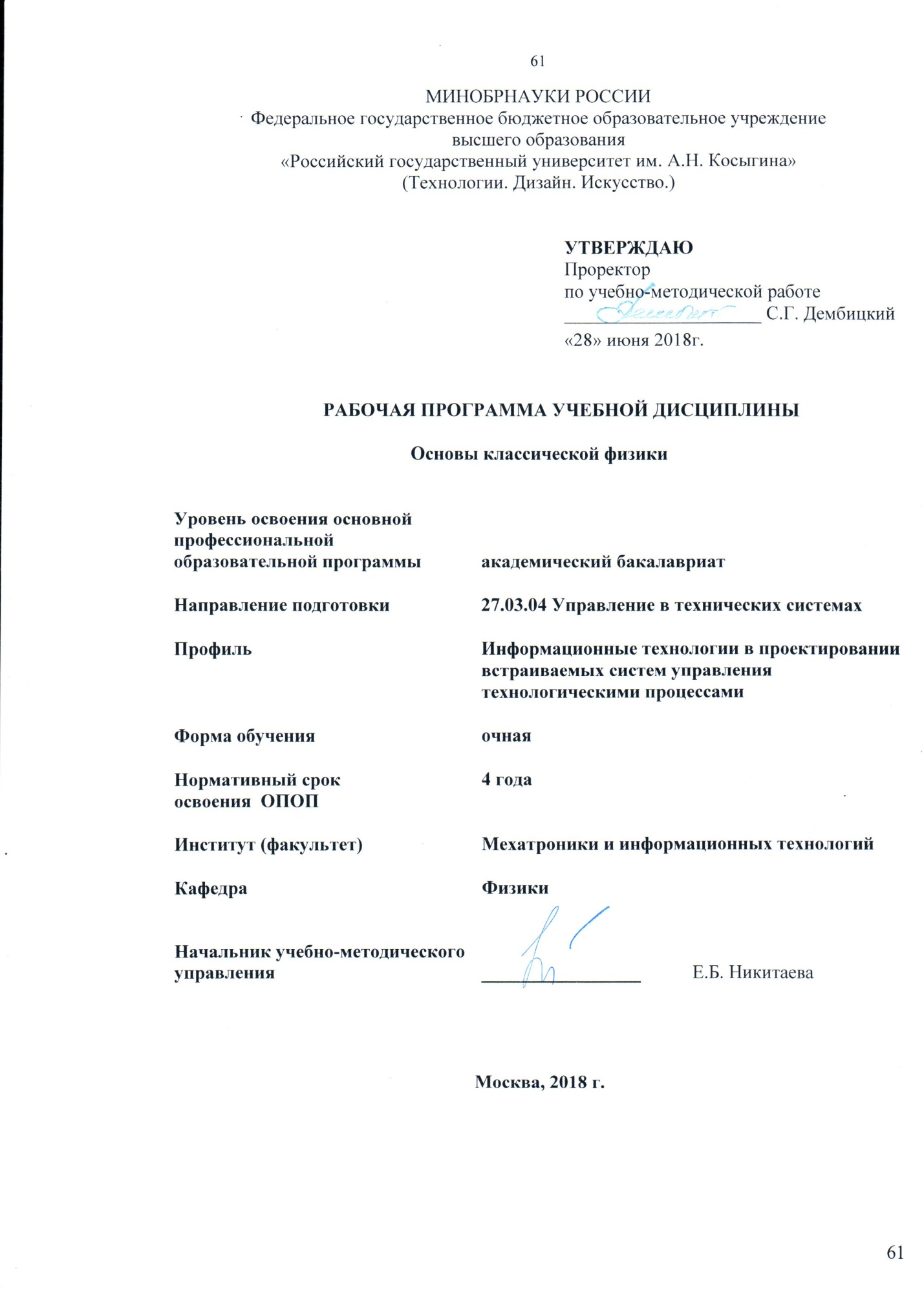 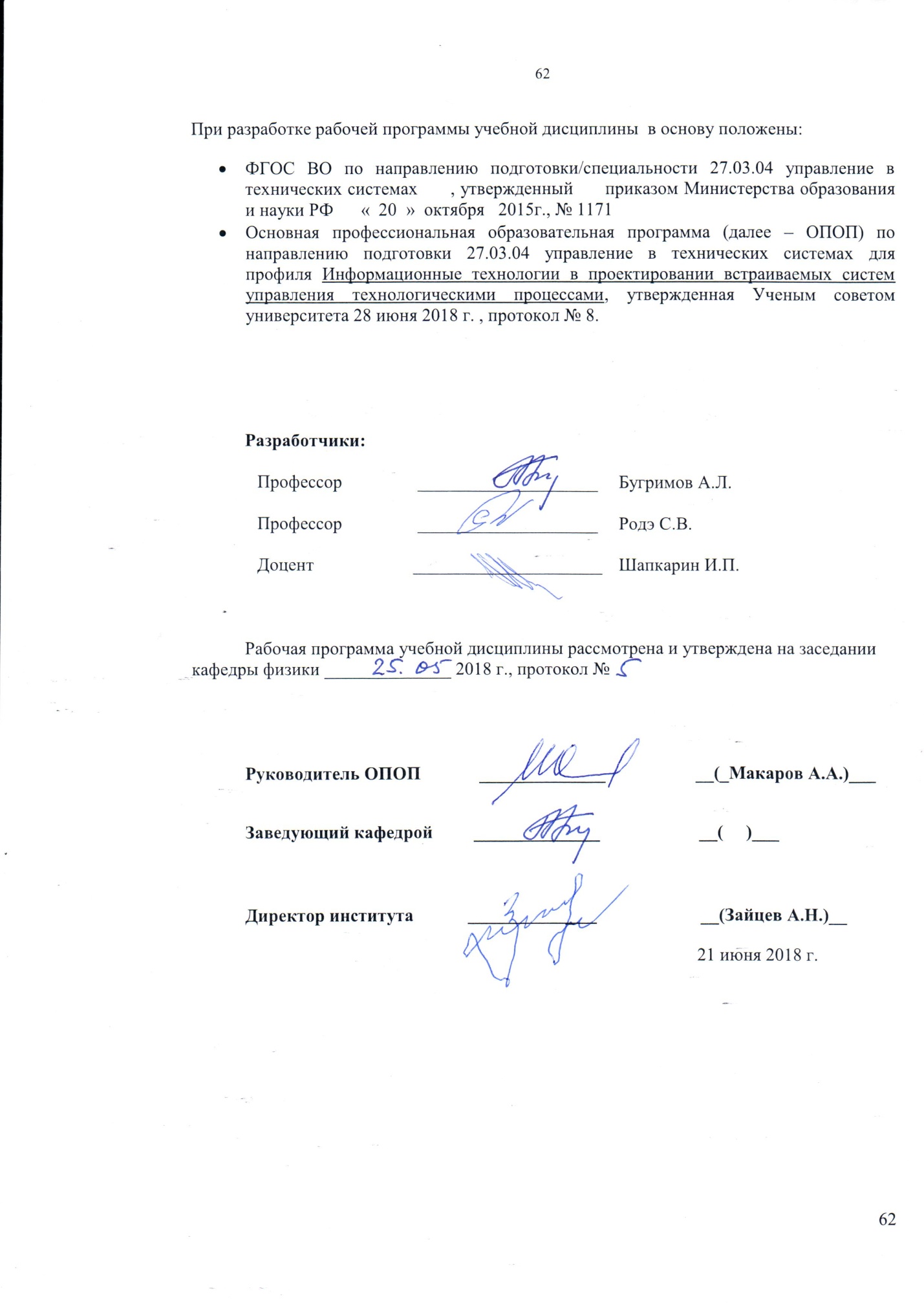 1. МЕСТО УЧЕБНОЙ ДИСЦИПЛИНЫ В СТРУКТУРЕ ОПОПДисциплина «Основы классической физики входит в блок факультативных дисциплин.2. КОМПЕТЕНЦИИ ОБУЧАЮЩЕГОСЯ, ФОРМИРУЕМЫЕ В РАМКАХ ИЗУЧАЕМОЙ ДИСЦИПЛИНЫТаблица 13. СТРУКТУРА УЧЕБНОЙ ДИСЦИПЛИНЫ3.1 Структура учебной дисциплины для обучающихся очной  формы обученияТаблица 2.14. СОДЕРЖАНИЕ РАЗДЕЛОВ УЧЕБНОЙ ДИСЦИПЛИНЫ4.1 Содержание разделов учебной дисциплины для очной формы обученияТаблица 3.15. САМОСТОЯТЕЛЬНАЯ РАБОТА ОБУЧАЮЩИХСЯ5.1 Самостоятельная работа обучающихся очной формы обученияТаблица 4.16. ОЦЕНОЧНЫЕ СРЕДСТВА ДЛЯ ПРОВЕДЕНИЯ ТЕКУЩЕЙ И ПРОМЕЖУТОЧНОЙ АТТЕСТАЦИИ ПО ДИСЦИПЛИНЕ 6.1 Связь  результатов освоения дисциплины  с уровнем сформированности заявленных компетенций в рамках изучаемой дисциплиныТаблица 56.2 Оценочные средства для студентов с ограниченными возможностями здоровьяОценочные средства для лиц с ограниченными возможностями здоровья выбираются с учетом особенностей их психофизического развития, индивидуальных возможностей и состояния здоровья.Таблица 67. ТИПОВЫЕ КОНТРОЛЬНЫЕ ЗАДАНИЯ И ДРУГИЕ МАТЕРИАЛЫ, НЕОБХОДИМЫЕ ДЛЯ ОЦЕНКИ УРОВНЯ СФОРМИРОВАННОСТИ ЗАЯВЛЕННЫХ КОМПЕТЕНЦИЙ В РАМКАХ ИЗУЧАЕМОЙ ДИСЦИПЛИНЫ, ВКЛЮЧАЯ САМОСТОЯТЕЛЬНУЮ РАБОТУ ОБУЧАЮЩИХСЯСеместр  № 17.1 Для текущей аттестации      7.1.1. Примеры контрольных вопросовКинематика поступательного и вращательного движенияСкорость и ускорение при криволинейном движении.Динамика материальной точки. Законы Ньютона.Закон сохранения импульса тела.Работа внешних сил. Кинетическая и потенциальная энергии. Закон сохранения энергии. Абсолютно упругий и абсолютно неупругий центральные удары шаров.Закон всемирного тяготения. Законы Кеплера. Космические скорости.Колебания. Основные параметры колебаний.Энергия колебаний.  Вынужденные колебания. Резонанс.Газовые законы.Изопроцессы. Работа при изопроцессах.Закон Кулона. Напряженность электрического поляРабота в электростатическом поле.Электроёмкость. Магнитное поле тока.  Проводник с током во внешнем магнитном поле. Работа в магнитном поле. Явление электромагнитной индукции. Законы отражения и преломления света.Построение изображения в зеркалах и линзах различной формы.Дисперсия света. Радуга.7.2 Для промежуточной аттестации    7.2.1 Перечень вопросов к  зачету:Кинематика поступательного и вращательного движенияСкорость и ускорение при криволинейном движении.Динамика материальной точки. Законы Ньютона.Закон сохранения импульса тела.Работа внешних сил. Кинетическая и потенциальная энергии. Закон сохранения энергии. Абсолютно упругий и абсолютно неупругий центральные удары шаров.Закон всемирного тяготения. Взаимодействие точки с шаровым слоемЗаконы Кеплера. Космические скорости.Колебания. Основные параметры колебаний.Энергия колебаний. Вынужденные колебания. Резонанс.Газовые законы.Изопроцессы. Работа при изопроцессах.Закон Кулона. Напряженность электрического поляРабота в электростатическом поле.Электроёмкость.Магнитное поле тока. Индукция магнитного поля кругового тока.Проводник с током во внешнем магнитном поле.Работа в магнитном поле.Явление электромагнитной индукции. Законы отражения и преломления света.Построение изображения в зеркалах различной формы.Дисперсия света. Радуга.8.МАТЕРИАЛЬНО-ТЕХНИЧЕСКОЕ ОБЕСПЕЧЕНИЕ ДИСЦИПЛИНЫ 9. УЧЕБНО-МЕТОДИЧЕСКОЕ И ИНФОРМАЦИОННОЕ ОБЕСПЕЧЕНИЕ УЧЕБНОЙ ДИСЦИПЛИНЫ основная учебная литература (печатные и электронные издания)9.4 Информационное обеспечение учебного процесса9.4.1. Ресурсы электронной библиотекиЭБС Znanium.com» научно-издательского центра «Инфра-М» http://znanium.com/ (учебники и учебные пособия, монографии, сборники научных трудов, научная периодика, профильные журналы, справочники, энциклопедии); Электронные издания «РГУ им. А.Н. Косыгина» на платформе ЭБС «Znanium.com» http://znanium.com/  (электронные ресурсы: монографии, учебные пособия, учебно-методическими материалы, выпущенными в Университете за последние 10 лет); ООО «ИВИС» https://dlib.eastview.com.Научная электронная библиотека еLIBRARY.RU https://elibrary.ru. ООО «Национальная электронная библиотека» (НЭБ) «НЭИКОН»  http://www.neicon.ru/. 9.4.2 Профессиональные базы данных  и информационно-справочные системы http://www.gks.ru/wps/wcm/connect/rosstat_main/rosstat/ru/statistics/databases/ .http://inion.ru/resources/bazy-dannykh-inion-ran/ .http://www.scopus.com/ .http://elibrary.ru/defaultx.asp .http://arxiv.org.9.4.3 Лицензионное программное обеспечение  (ежегодно  обновляется)Используется отрытое программное обеспечение: Открытая физика 1.1.Лист регистрации изменений к РПД (РПП)Приложение 1Приложение 2Windows 10 ProMS Office 2019PrototypingSketchUp: 3D modeling for everyoneV-Ray для 3Ds MaxNeuroSolutionsWolfram MathematicaMicrosoft Visual Studio 2008CorelDRAW Graphics Suite 2018MathcadMatlab+SimulinkAdobe Creative Cloud  2018 all Apps (Photoshop, Lightroom, Illustrator, InDesign, XD, Premiere Pro, Acrobat Pro, Lightroom Classic,  Bridge, Spark, Media Encoder, InCopy, Story Plus, Muse  и др.)SolidWorksRhinocerosSimplify 3DFontLаb VI AcademicMultisimPinnacle Studio 18 UltimateКОМПАС-3d-V 18    Project Expert 7 StandartАльт-ФинансыАльт-ИнвестПрограмма для подготовки тестов IndigoДиалог NIBELUNGКод компетенции Формулировка компетенций в соответствии с ФГОС ВО ОК-2способность анализировать основные этапы и закономерности исторического развития общества для формирования гражданской позицииОК-7способность к самоорганизации и самообразованиюОПК-2способность выявлять естественнонаучную сущность проблем, возникающих в ходе профессиональной деятельности, привлекать для их решения соответствующий физико-математический аппаратСтруктура и объем дисциплиныСтруктура и объем дисциплиныОбъем дисциплины по семестрамОбъем дисциплины по семестрамОбъем дисциплины по семестрамОбъем дисциплины по семестрамОбщая трудоемкостьСтруктура и объем дисциплиныСтруктура и объем дисциплины№ сем…1№ сем…2№ сем…№ сем…Общая трудоемкостьОбъем дисциплины в зачетных единицахОбъем дисциплины в зачетных единицах22Объем дисциплины в часахОбъем дисциплины в часах7272Аудиторные  занятия (всего)Аудиторные  занятия (всего)3636в том числе в часах:Лекции  (Л)1818в том числе в часах:Практические занятия (ПЗ) 1818в том числе в часах:Семинарские занятия (С) в том числе в часах:Лабораторные работы (ЛР)в том числе в часах:Индивидуальные занятия (ИЗ)Самостоятельная работа студента  в семестре , часСамостоятельная работа студента  в семестре , час3636Самостоятельная работа студента  в период промежуточной аттестации, часСамостоятельная работа студента  в период промежуточной аттестации, часФорма промежуточной аттестацииФорма промежуточной аттестацииФорма промежуточной аттестацииФорма промежуточной аттестацииФорма промежуточной аттестацииФорма промежуточной аттестацииФорма промежуточной аттестацииЗачет (зач.)Зач.Зач.Дифференцированный зачет ( диф.зач.)  Экзамен (экз.)Наименование раздела учебной дисциплины ЛекцииЛекцииНаименование практических (семинарских) занятийНаименование практических (семинарских) занятийНаименование лабораторных работНаименование лабораторных работИтого по учебному плану Форма текущего и промежуточного контроля успеваемости (оценочные  средства)Наименование раздела учебной дисциплины ТематикалекцииТрудоемкость, часТематика практического занятияТрудоемкость, часТематика лабораторной работыТрудоемкость, часИтого по учебному плану Форма текущего и промежуточного контроля успеваемости (оценочные  средства)№ семестра 1№ семестра 1№ семестра 1№ семестра 1№ семестра 1№ семестра 1№ семестра 1№ семестра 1Кинематика поступательного и вращательного движенияКинематика поступательного и вращательного движения2 Кинематика поступательного и вращательного движения2Устный опросДинамика поступательного движенияДинамика поступательного движения 2Динамика поступательного движения 2Устный опросЗаконы сохранения Законы сохранения импульса и энергии2Законы сохранения  импульса и энергии2Устный опросМолекулярная физика и основы термодинамики1.Молекулярная физика и основы термодинамики4Газовые законы и уравнение теплового баланса4Устный опросЭлектростатика 1. Закон Кулона2. Работа в электростатическом поле. Электроемкость2Электростатика2Устный опросЗаконы постоянного тока.1.Закон Ома2.Закон Джоуля-Ленца3.Правила Кирхгофа2Законы постоянного тока.2Устный опросЭлектромагнетизм1. Магнитное поле тока. 2.Явление электромагнитной индукции. 2Электромагнетизм2Устный опросГеометрическая оптикаЗаконы отражения и преломления 2Построение изображения в зеркалах и линзах2Устный опрос1818Зачет№ п/пНаименование раздела учебной дисциплины Содержание самостоятельной работыТрудоемкость в часах13451.Кинематика поступательного и вращательного движенияИзучение лекционного материала, учебников, учебных пособий и подготовка к семинарам62.Динамика поступательного движенияИзучение лекционного материала, учебников, учебных пособий и подготовка к семинарам43Законы сохранения энергииИзучение лекционного материала, учебников, учебных пособий и подготовка к семинару44Молекулярная физика и основы термодинамикиИзучение лекционного материала, учебников, учебных пособий и подготовка к семинару45Электростатика Изучение лекционного материала, учебников, учебных пособий и подготовка к семинару66Законы постоянного тока.Изучение лекционного материала, учебников, учебных пособий и подготовка к семинару47ЭлектромагнетизмИзучение лекционного материала, учебников, учебных пособий и подготовка к семинарам48Геометрическая оптикаИзучение лекционного материала, учебников, учебных пособий и подготовка к семинарам4Всего  часов в семестре по учебному плану36Общий объем самостоятельной работы обучающегося36КодкомпетенцииУровни сформированности заявленных компетенций  в рамках  изучаемой дисциплиныШкалыоцениваниякомпетенцийОК-2Пороговый Знать  основные концепции науки для отстаивания гражданской позиции.Уметь обосновывать свою гражданскую позицию.Владеть культурой естественнонаучного мышления.оценка 3ОК-2Повышенный Знать наиболее универсальные методы и законы современного естествознания.Уметь представить современную картину мира на основе естественнонаучных знаний.Владеть культурой естественнонаучного мышления, способностью к восприятию информации.оценка 4ОК-2Высокий Знать  наиболее универсальные методы и законы современного естествознанияУметь представить современную картину мира на основе естественнонаучных, математических знаний, обобщать выводы на основе естественнонаучных принципов.Владеть высокой культурой мышления, способностью к обобщению, анализу информации, постановке цели и выбору путей ее достижения. оценка 5ОК-7Пороговый Знать принципы самоорганизации и самообразования.Уметь планировать свою деятельность по самоорганизации и самообразованию.Владеть приемами самоорганизации и самообразования.ОК-7Повышенный Знать современное состояние естествознания для формулирования содержания личностного развития.Уметь ставить перед собой задачи личностного развития.Владеть приемами самоорганизации и самообразования.ОК-7Высокий Знать  современное состояние естествознания для формулирования содержания личностного развитияУметь разрабатывать и осуществлять свою собственную программу личностного развития.Владеть методами и приемами самоорганизации и самообразования.ОПК-2Пороговый Знать основные законы естественнонаучной картины мира.Уметь выявлять естественнонаучную сущность проблем, возникающих в ходе профессиональной деятельности.Владеть физико-математическими методами решения задач профессиональной деятельностиОПК-2Повышенный Знать фундаментальные физические законы, физические теории и модели естественнонаучной картины мира.Уметь  выявлять естественнонаучную сущность проблем, возникающих в ходе профессиональной деятельности.Владеть физико-математическими методами решения задач профессиональной деятельности.ОПК-2Высокий Знать  основные методы, законы и модели современной физики, экспериментального метода познания окружающего мира для формирования общего физического мировоззрения.Уметь разрабатывать физические модели естественнонаучной картины мира.Владеть методами моделирования задач профессиональной деятельности и физико-математическими методами их решения.Результирующая оценкаРезультирующая оценкаСреднееКатегории студентовВиды оценочных средствФорма контроляШкала оцениванияС нарушением слухаТесты, рефераты, контрольные вопросыПреимущественно письменная проверкаВ соответствии со   шкалой оценивания, указанной в Таблице 5С нарушением зренияКонтрольные вопросыПреимущественно устная проверка (индивидуально)В соответствии со   шкалой оценивания, указанной в Таблице 5С нарушением опорно-двигательного аппаратаРешение тестов, контрольные вопросы дистанционно.Письменная проверка, организация контроля с использование информационно-коммуникационных технологий.В соответствии со   шкалой оценивания, указанной в Таблице 5№ п/пНаименование учебных аудиторий (лабораторий) и помещений для самостоятельной работыОснащенность учебных аудиторий  и помещений для самостоятельной работы1Аудитория №1603 - для проведения занятий лекционного и семинарского типа, групповых и индивидуальных консультаций, текущего контроля и промежуточной аттестации.119071, г. Москва, ул. Малая Калужская, д.1Комплект учебной мебели, доска меловая. Специализированное  оборудование: вольтметры, амперметры, источники напряжения, мостовой измеритель емкости и индуктивности, переменные резисторы; лабораторные установки: по снятию вольтамперной характеристики диода и определнию работы выхода электрона, по изучению характеристик и физических параметров вакуумного триода, по изучению электронного осциллографа, по определнию горизонтальной  составляющей индукции магнитного поля Земли, по изучению магнитного поля кругового тока, по изучению закона Ома в цепях переменного тока, по исследованию затухающих электромагнитных колебаний в замкнутом колебательном контуре, по изучению магнитного поля соленоида. 2Аудитория №1606 - для проведения занятий лекционного и семинарского типа, групповых и индивидуальных консультаций, текущего контроля и промежуточной аттестации.119071, г. Москва, ул. Малая Калужская, д.1Комплект учебной мебели, доска меловая. Специализированное  оборудование: источник переменного напряжения, источник постоянного напряжения, спектрометры, ганиометр, поляризатор турмалиновый, оптическая скамья, окуляр, микроскоп, лабораторные установки: по изучению закона Бугера-Ламберта-Бера, по определению длины световой волны с помощью бипризмы Френеля, по определению концентрации  растворенного вещества с помощью интерферометра ИТР-1, по определению показателя преломления вещества призмы при помощи гониометра, по изучению законов освещенности, по изучению явления поляризации света и определению концентрации сахара в водном растворе с помощью сахариметра, по проверке закона Малюса, определению показателя преломления вещества с использованием закона Брюстера, по изучению законов внешнего фотоэффекта и определению работы выходов электронов из материала фотокатода, по изучению законов фотометрии, по определению линейных размеров микрообъектов с помощью микроскопа, по изучению линейчатых спектров,  по определению показателя преломления вещества с помощью микроскопа, по определению длины световой волны с помощью дифракторной решетки, по изучению законов внешнего фотоэффекта, по изучению интерференции света (классический опыт Юнга), по определению показателя преломления вещества методом  интерференции лазерного излучения. 3Аудитория №1617  - учебная лаборатория для проведения занятий семинарского типа, групповых и индивидуальных консультаций, текущего контроля и промежуточной аттестации.119071, г. Москва, ул. Малая Калужская, д.1Комплект учебной мебели, доска меловая. Специализированное  оборудование: счетчики-секундомеры, фотоувеличитель, маятники физические, ручные насосы, манометр; лабораторные установки: по определению скорости полета пули с помощью крутильных колебаний баллистического маятника, по изучению законов вращения на маятнике Обербека, по определению момента инерции твердых тел с помощью крутильных колебаний, по проверке закона сохранения механической энергии с помощью маятника Максвелла, по изучению элементарной теории гироскопа и определению угловой скорости прецессии оси гироскопа, по определению вязкости  жидкости методом Стокса, по определению вязкости воздуха методом истечения из капилляра, по максвелловскому распределению термоэлектронов по скоростям, по определению относительной удельной теплоемкости при постоянном давлении к удельной теплоемкости при постоянном объеме методом Кдемана-Дезорма, по определению коэффициента поверхностного натяжения жидкости по методу отрыва кольца, по определению коэффициента поверхностного натяжения жидкости в капиллярах. 4Аудитория №1155 – читальный зал библиотеки: помещение длясамостоятельной работы, в томчисле, научно-исследовательской, подготовкикурсовых и выпускныхквалификационных работ.(119071, г. Москва, ул. Малая Калужская, д.1, стр.3)Каталоги, комплект учебной мебели, трибуна, 2 рабочих места для студентов, оснащенные персональными компьютерами с подключением к сети «Интернет» и обеспечением доступа к электронным библиотекам и в электронную информационно-образовательную среду организации.№ п/п№ п/пАвторыНазвание Название ИздательствоИздательствоГод изданияГод изданияВид издания
(учебник, учебное пособие, методическое пособие, методические указания, монография, курс лекций …)Вид издания
(учебник, учебное пособие, методическое пособие, методические указания, монография, курс лекций …)Адрес сайта ЭБС или другого электронного ресурса(заполняется только для электронных изданий)Адрес сайта ЭБС или другого электронного ресурса(заполняется только для электронных изданий)Кол-во экз. в   библио-текеКол-во экз. в   библио-теке1123344556677889.1. Основная литература, в том числе электронные издания9.1. Основная литература, в том числе электронные издания9.1. Основная литература, в том числе электронные издания9.1. Основная литература, в том числе электронные издания9.1. Основная литература, в том числе электронные издания9.1. Основная литература, в том числе электронные издания9.1. Основная литература, в том числе электронные издания9.1. Основная литература, в том числе электронные издания9.1. Основная литература, в том числе электронные издания9.1. Основная литература, в том числе электронные издания9.1. Основная литература, в том числе электронные издания9.1. Основная литература, в том числе электронные издания9.1. Основная литература, в том числе электронные издания9.1. Основная литература, в том числе электронные издания9.1. Основная литература, в том числе электронные издания11Кирьянов А.П.,Шапкарин И.П.ФизикаФизикаМ.: ИЛЕКСАМ.: ИЛЕКСА20122012Учебное пособиеУчебное пособие252522Кирьянов А.П.,Кубарев С.И.,Разинова С.М.,Шапкарин И.П.Общая физика. Сборник задач..Общая физика. Сборник задач..М.: КНОРУСМ.: КНОРУСМ.: КНОРУСМ.: КНОРУСМ.: КНОРУСМ.: КНОРУС100820122015100820122015Учебное пособиеУчебное пособие25259.2. Дополнительная учебная литература (печатные и электронные издания)9.2. Дополнительная учебная литература (печатные и электронные издания)9.2. Дополнительная учебная литература (печатные и электронные издания)9.2. Дополнительная учебная литература (печатные и электронные издания)9.2. Дополнительная учебная литература (печатные и электронные издания)9.2. Дополнительная учебная литература (печатные и электронные издания)9.2. Дополнительная учебная литература (печатные и электронные издания)9.2. Дополнительная учебная литература (печатные и электронные издания)9.2. Дополнительная учебная литература (печатные и электронные издания)9.2. Дополнительная учебная литература (печатные и электронные издания)9.2. Дополнительная учебная литература (печатные и электронные издания)9.2. Дополнительная учебная литература (печатные и электронные издания)9.2. Дополнительная учебная литература (печатные и электронные издания)9.2. Дополнительная учебная литература (печатные и электронные издания)9.2. Дополнительная учебная литература (печатные и электронные издания)№ п/пАвторыАвторыНазвание Название ИздательствоИздательствоГод изданияГод изданияВид издания
(учебник, учебное пособие, методическое пособие, методические указания, монография, курс лекций …)Вид издания
(учебник, учебное пособие, методическое пособие, методические указания, монография, курс лекций …)Адрес сайта ЭБС или другого электронного ресурса(заполняется только для электронных изданий)Адрес сайта ЭБС или другого электронного ресурса(заполняется только для электронных изданий)Кол-во экз. в                        библио-текеКол-во экз. в                        библио-теке1Киттель Ч., Найт У.,Рудерман М.Киттель Ч., Найт У.,Рудерман М.Берклеевский курс физики Т.1: МеханикаБерклеевский курс физики Т.1: МеханикаМ.: НаукаМ.: Наука19751975Учебное пособиеУчебное пособие112Пврселл Э.Пврселл Э.Берклеевский курс физики Т.2: Электричество и магнетизмБерклеевский курс физики Т.2: Электричество и магнетизмМ.: НаукаМ.: Наука19711971Учебное пособиеУчебное пособие119.3. Методические материалы (указания, рекомендации по освоению дисциплины) авторов РГУ им. А.Н. Косыгина9.3. Методические материалы (указания, рекомендации по освоению дисциплины) авторов РГУ им. А.Н. Косыгина9.3. Методические материалы (указания, рекомендации по освоению дисциплины) авторов РГУ им. А.Н. Косыгина9.3. Методические материалы (указания, рекомендации по освоению дисциплины) авторов РГУ им. А.Н. Косыгина9.3. Методические материалы (указания, рекомендации по освоению дисциплины) авторов РГУ им. А.Н. Косыгина9.3. Методические материалы (указания, рекомендации по освоению дисциплины) авторов РГУ им. А.Н. Косыгина9.3. Методические материалы (указания, рекомендации по освоению дисциплины) авторов РГУ им. А.Н. Косыгина9.3. Методические материалы (указания, рекомендации по освоению дисциплины) авторов РГУ им. А.Н. Косыгина9.3. Методические материалы (указания, рекомендации по освоению дисциплины) авторов РГУ им. А.Н. Косыгина9.3. Методические материалы (указания, рекомендации по освоению дисциплины) авторов РГУ им. А.Н. Косыгина9.3. Методические материалы (указания, рекомендации по освоению дисциплины) авторов РГУ им. А.Н. Косыгина9.3. Методические материалы (указания, рекомендации по освоению дисциплины) авторов РГУ им. А.Н. Косыгина9.3. Методические материалы (указания, рекомендации по освоению дисциплины) авторов РГУ им. А.Н. Косыгина9.3. Методические материалы (указания, рекомендации по освоению дисциплины) авторов РГУ им. А.Н. Косыгина9.3. Методические материалы (указания, рекомендации по освоению дисциплины) авторов РГУ им. А.Н. Косыгина1Портис А.Портис А.Берклеевский курс физики Физическая лабораторияБерклеевский курс физики Физическая лабораторияМ.: НаукаМ.: Наука19781978Учебное пособиеУчебное пособие112Лобов В.И., Роде С.В., Шапкарин И.П.Лобов В.И., Роде С.В., Шапкарин И.П.Методические указания к лабораторным работам по разделу "Оптика". Часть 1. Законы освещенности и геометрическая оптикаМетодические указания к лабораторным работам по разделу "Оптика". Часть 1. Законы освещенности и геометрическая оптикаМ.: МГУДТМ.: МГУДТ20142014Методические указанияМетодические указанияhttp://znanium.com/spec/catalog/nov/?classif=5&page=110http://znanium.com/spec/catalog/nov/?classif=5&page=1103Лобов В.И., Роде С.В., Шапкарин И.П.Лобов В.И., Роде С.В., Шапкарин И.П.Методические указания к лабораторным работам по разделу "Оптика". Часть 2. Явления интерференции и дифракции светаМетодические указания к лабораторным работам по разделу "Оптика". Часть 2. Явления интерференции и дифракции светаМ.: МГУДТМ.: МГУДТ20142014Методические указанияМетодические указанияhttp://znanium.com/spec/catalog/nov/?classif=5&page=110http://znanium.com/spec/catalog/nov/?classif=5&page=1104Лобов В.И., Роде С.В., Шапкарин И.П.Лобов В.И., Роде С.В., Шапкарин И.П.Методические указания к лабораторным работам по разделу "Оптика". Часть 3. Явления дисперсии и поляризации светаМетодические указания к лабораторным работам по разделу "Оптика". Часть 3. Явления дисперсии и поляризации светаМ.: МГУДТМ.: МГУДТ20142014Методические указанияМетодические указанияhttp://znanium.com/spec/catalog/nov/?classif=5&page=110http://znanium.com/spec/catalog/nov/?classif=5&page=1105Лобов В.И., Роде С.В., Шапкарин И.П.Лобов В.И., Роде С.В., Шапкарин И.П.Методические указания к лабораторным работам по разделу "Оптика". Часть 4. Основы квантовой оптики и спектроскопииМетодические указания к лабораторным работам по разделу "Оптика". Часть 4. Основы квантовой оптики и спектроскопииМ.: МГУДТМ.: МГУДТ20142014Методические указанияМетодические указанияhttp://znanium.com/spec/catalog/nov/?classif=5&page=110http://znanium.com/spec/catalog/nov/?classif=5&page=110№ п/пСодержание измененийНомер протокола и дата заседания кафедры,  по утверждению изменений1Актуализация пунктов:  9.4.1 Ресурсы электронной библиотеки  (Приложение 1)№ 8 от  18.02.2019 года2.Актуализация пункта 9.4.3 Лицензионное программное обеспечение    (Приложение 2)№ 11 от 15.05.2019 годаНомер и дата договораПредмет договораСсылка на электронный ресурсСрок действия договораДоговор № 106/19 от 29.01.2019 г.О предоставлении доступа к ЭБС издательства «Лань»http://www.e.lanbook.com/Действует до 29.01.2020 г.Соглашение № 106/19 от 29.01.2019 г.О предоставлении доступа к ЭБС издательства «Лань» (Коллекция "Балет. Танец. Хореография")http://www.e.lanbook.com/Действует до 28.01.2020 г.Договор № 222-П от 14.11.2018 г.ООО «ИВИС»http://dlib.eastview.com/Действует до 31.12.2019 г.Дополнительное соглашение № 1 к договору № 3363 эбс от 30.10.2018 г.О размещении электронных изданий «РГУ им. А.Н. Косыгина» на платформе ЭБС Znanium.comhttp://znanium.com/Действует до 06.11.2019 г.Договор № 3363 эбс от 30.10.2018 г.О предоставлении доступа к ЭБС Znanium.comhttp://znanium.com/Действует до 06.11.2019 г.Договор № 242/18-КС от 15 октября 2018 г.О предоставлении доступа к ЭБС издательства «ЮРАЙТ»www.biblio-online.ruДействует до 14.10.2019 г.Договор 18-10-10153/18 от 06.12.2018 г.О предоставлении гранта на продление доступа к БД Questel Orbithttps://www37.orbit.com/#PatentEasySearchPageДействует до 31.12.2018 г.